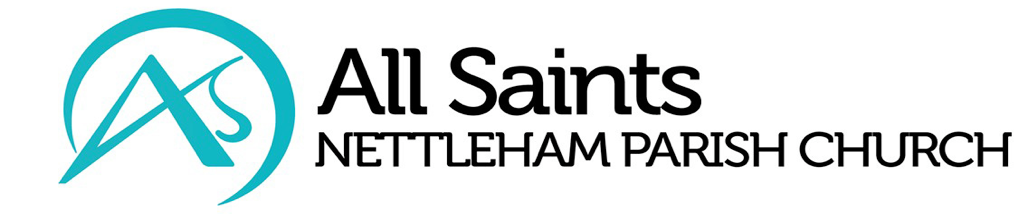 Baptism Initial Enquiry Form. (Child Baptism)Please complete and send to our Administrator at admin@allsaintsnettleham.co.uk Contact us on 01522 931076 if you haven’t had a reply in 7 days.Full Name of ChildDate of BirthFull Name of FatherOccupation of FatherFull Name of MotherOccupation of MotherAddressE: E: T:Godparent 1Godparent 2Godparent 3Other Information